Комитет по стандартам ВОИС (КСВ)Девятая сессияЖенева, 1–5 ноября 2021 г.ПРОЕКТ ПОВЕСТКИ ДНЯДокумент подготовлен Секретариатом	Открытие девятой сессии	Выборы Председателя и двух его заместителей	Принятие повестки дня
		См. настоящий документ.	ИКТ-стратегия в области стандартовОтчет Целевой группы по ИКТ-стратегии в области стандартов (задача № 58) Публикация результатов обследования по вопросу о приоритетности 40 рекомендаций по ИКТ-стратегиям
	См. документ CWS/9/2.	Управление данными по ИС с использованием XML или JSON Отчет Целевой группы по XML для ИС (задача № 41, задача № 47 и задача № 64) См. документ CWS/9/3.Предложения по улучшению метаданных для охраняемых авторским правом произведений, авторы которых неизвестны, в стандарте ВОИС ST.96 См. документ CWS/9/4.	Цифровые 3D-модели и 3D-изображения в документации по ИСОтчет Целевой группы по 3D (задача № 61)
	См. документ CWS/9/5.Предложение по новому стандарту в отношении цифровых 3D-объектов
	См. документ CWS/9/6.	Блокчейн для экосистемы ИСОтчет Целевой группы по блокчейну (задача № 59)
	См. документ CWS/9/7.Отчет о ходе подготовки документа о значении блокчейна для экосистемы ИССм. документ CWS/9/8.	Данные о правовом статусеОтчет Целевой группы по правовому статусу (задача № 47)Предложение о пересмотре стандарта ВОИС ST.27
	См. документ CWS/9/9.Отчет о планах внедрения стандарта ВОИС ST.61См. документ CWS/9/10 Rev.	Перечни последовательностейОтчет Целевой группы по перечням последовательностей (задача № 44)
	См. документ CWS/9/11.Предложение о пересмотре стандарта ВОИС ST.26См. документ CWS/9/12.Серия учебных вебинаров ВОИС и разработка пакета программного обеспечения WIPO Sequence 	Ведомственное досье по патентам Отчет Целевой группы по ведомственному досье (задача № 51)
	См. документ CWS/9/13.Обновленная информация о веб-портале ведомственных досьеПредложение о пересмотре стандарта ВОИС ST.37См. документ CWS/9/14 Rev.	Визуальное представление образцовОтчет Целевой группы по визуальному представлению образцов (задача № 57)Предложение о пересмотре стандарта ВОИС ST.88  
	См. документ CWS/9/15.	Публикация результатов второго этапа обследования по вопросу открытого доступа к патентной информации 		См. документ CWS/9/16.	Цифровое преобразованиеОтчет Целевой группы по цифровому преобразованию (задача № 62)Предложение о проведении обследования по вопросу о подходах ведомств к цифровому преобразованию См. документ CWS/9/17.	Годовые технические отчеты (ГТО)Отчет о ГТО за 2020 г.Предложение по улучшению ГТОСм. документ CWS/9/18.	Обновление Руководства ВОИС по информации и документации в области промышленной собственности		См. документ CWS/9/19.	Отчеты о ходе работы других целевых группОтчет Целевой группы по части 7 (задача № 50)
	См. документ CWS/9/20.Отчет Целевой группы по API (задача № 56)Отчет Целевой группы по стандартизации имен (задача № 55)Отчет Целевой группы по стандартизации в области товарных знаков (задача № 60)	Информация о переходе опубликованных международных заявок РСТ на национальную (региональную) фазу 
		См. документ CWS/9/21.	Отчет Международного бюро об оказании ведомствам промышленной собственности технических консультационных услуг и помощи в укреплении потенциала в рамках мандата КСВ 
		См. документ CWS/9/22.	Обмен информацией о связанной с цифровизацией деятельности 	Рассмотрение программы работы и перечня задач КСВ
		См. документ CWS/9/23.	Резюме Председателя	Закрытие сессии[Конец документа]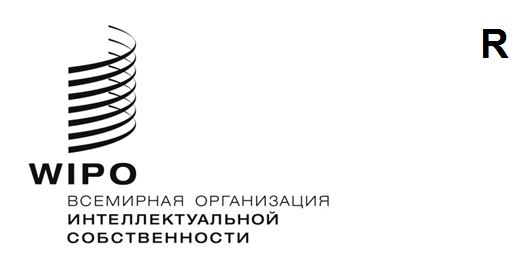 CWS/9/1 PROV. 2    CWS/9/1 PROV. 2    CWS/9/1 PROV. 2    оригинал:  английскийоригинал:  английскийоригинал:  английскийДАТА: 12 октября 2021 г.ДАТА: 12 октября 2021 г.ДАТА: 12 октября 2021 г.